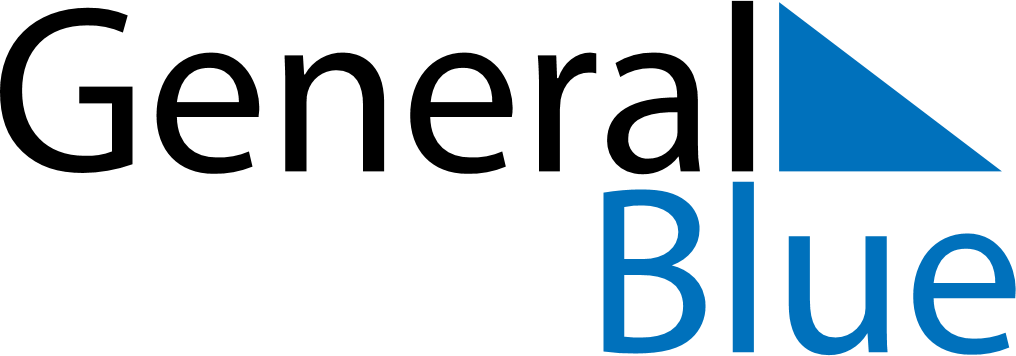 Weekly CalendarDecember 16, 2024 - December 22, 2024Weekly CalendarDecember 16, 2024 - December 22, 2024MondayDec 16MondayDec 16TuesdayDec 17WednesdayDec 18WednesdayDec 18ThursdayDec 19FridayDec 20FridayDec 20SaturdayDec 21SundayDec 22SundayDec 22My Notes